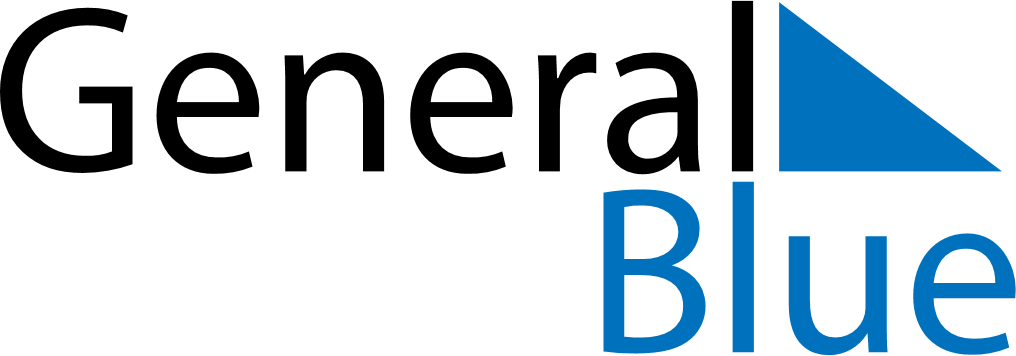 May 2024May 2024May 2024May 2024May 2024May 2024Labrador City, Newfoundland and Labrador, CanadaLabrador City, Newfoundland and Labrador, CanadaLabrador City, Newfoundland and Labrador, CanadaLabrador City, Newfoundland and Labrador, CanadaLabrador City, Newfoundland and Labrador, CanadaLabrador City, Newfoundland and Labrador, CanadaSunday Monday Tuesday Wednesday Thursday Friday Saturday 1 2 3 4 Sunrise: 5:54 AM Sunset: 8:55 PM Daylight: 15 hours and 0 minutes. Sunrise: 5:52 AM Sunset: 8:56 PM Daylight: 15 hours and 4 minutes. Sunrise: 5:50 AM Sunset: 8:58 PM Daylight: 15 hours and 8 minutes. Sunrise: 5:48 AM Sunset: 9:00 PM Daylight: 15 hours and 11 minutes. 5 6 7 8 9 10 11 Sunrise: 5:46 AM Sunset: 9:02 PM Daylight: 15 hours and 15 minutes. Sunrise: 5:44 AM Sunset: 9:03 PM Daylight: 15 hours and 18 minutes. Sunrise: 5:42 AM Sunset: 9:05 PM Daylight: 15 hours and 22 minutes. Sunrise: 5:41 AM Sunset: 9:07 PM Daylight: 15 hours and 25 minutes. Sunrise: 5:39 AM Sunset: 9:08 PM Daylight: 15 hours and 29 minutes. Sunrise: 5:37 AM Sunset: 9:10 PM Daylight: 15 hours and 32 minutes. Sunrise: 5:35 AM Sunset: 9:12 PM Daylight: 15 hours and 36 minutes. 12 13 14 15 16 17 18 Sunrise: 5:34 AM Sunset: 9:13 PM Daylight: 15 hours and 39 minutes. Sunrise: 5:32 AM Sunset: 9:15 PM Daylight: 15 hours and 42 minutes. Sunrise: 5:30 AM Sunset: 9:17 PM Daylight: 15 hours and 46 minutes. Sunrise: 5:29 AM Sunset: 9:18 PM Daylight: 15 hours and 49 minutes. Sunrise: 5:27 AM Sunset: 9:20 PM Daylight: 15 hours and 52 minutes. Sunrise: 5:26 AM Sunset: 9:21 PM Daylight: 15 hours and 55 minutes. Sunrise: 5:24 AM Sunset: 9:23 PM Daylight: 15 hours and 58 minutes. 19 20 21 22 23 24 25 Sunrise: 5:23 AM Sunset: 9:24 PM Daylight: 16 hours and 1 minute. Sunrise: 5:21 AM Sunset: 9:26 PM Daylight: 16 hours and 4 minutes. Sunrise: 5:20 AM Sunset: 9:28 PM Daylight: 16 hours and 7 minutes. Sunrise: 5:19 AM Sunset: 9:29 PM Daylight: 16 hours and 10 minutes. Sunrise: 5:17 AM Sunset: 9:30 PM Daylight: 16 hours and 13 minutes. Sunrise: 5:16 AM Sunset: 9:32 PM Daylight: 16 hours and 15 minutes. Sunrise: 5:15 AM Sunset: 9:33 PM Daylight: 16 hours and 18 minutes. 26 27 28 29 30 31 Sunrise: 5:14 AM Sunset: 9:35 PM Daylight: 16 hours and 20 minutes. Sunrise: 5:13 AM Sunset: 9:36 PM Daylight: 16 hours and 23 minutes. Sunrise: 5:12 AM Sunset: 9:37 PM Daylight: 16 hours and 25 minutes. Sunrise: 5:11 AM Sunset: 9:39 PM Daylight: 16 hours and 28 minutes. Sunrise: 5:10 AM Sunset: 9:40 PM Daylight: 16 hours and 30 minutes. Sunrise: 5:09 AM Sunset: 9:41 PM Daylight: 16 hours and 32 minutes. 